(To be filled by the candidate)         Application Form for the post of Assistant Professor(Mark appropriately)Signature of the Applicant11. Educational Qualifications  (Attach additional pages, if required)12. Research Publication (Publication in peer reviewed or UGC listed journals) 13. Teaching /Post Doctoral Experience. 14. Award obtained/Training undergone 15. List of Certificates and other documents needs to be attached with application form as given below16. Score card: Score card has to be prepared as detailed given in Table 3A for the post of Assistant Professor17.	Have you ever been punished during your studies at College/University?: 			(Yes/No)18. 	Have you ever been punished during your service or convicted by a court of law?:		(Yes/No)19.	Were you declared medically unfit or asked to submit your resignation or dismissed?:	(Yes/No)20.	Do you have any case pending against you in any court of law?:				(Yes/No)21.          Indicate if you possess essential qualification. If yes, give full details. 			(Yes/No)22.       Indicate if you are physically fit or physically handicapped. Accordingly provide medical fitness certificate or provide certificate of physically handicapped issued by competent authority. 		(Yes/No)AnnexureCriteria for Short-listing of Candidates for Interview for the Post of Assistant Professor in Universities. As per Table: “3A” of UGC regulation 2018Advertisement No………………………………….		Subject: ………………………………….….Candidate Name: ………………………         		Category: GEN/OBC/SC/ST/EWS………………Father’s Name: …………………………          		State you belongs to ……………………….*However if the period of teaching/Post-doctoral experience is less than one year then the marks shall be reduced proportionately. (A)	(i) M.Phil+Ph.D	Maximum		-30 Marks	(ii) JRF/NET/SET	Maximum	-07 Marks	(iii) In awards category Maximum 		-03 Marks(B)	Number of candidates to be called for interview shall be decided by the concerned universities.(C)	Academic Score			-	  80	Research Publication 		-	  10	Teaching Experience 		-	  10		Total 			-	100 Written Test for Assessment of domain Knowledge     40                             G. Total 		-	140NOTE:  Screening of candidates shall be based on Marks/Score obtained in phase-I only 140(100+40) as per table- ‘3A' of UGC regulation 2018 and as per letter no: E-4229/GS dated 02 July 2021 from Governor Secretariat of Uttar Pradesh. Final selection shall be based solely on the basis of candidate’s performances in phase-II that is 30(20+10) as per letter no: E-4229/GS dated 02 July 2021 from Governor Secretariat of Uttar Pradesh. Date:							  	   Signature of CandidateMembers of Screening Committee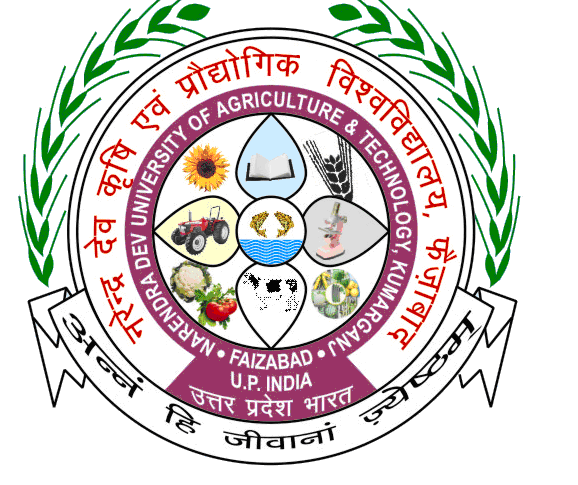 Acharya Narendra Deva University of Agriculture & Technology,Kumarganj, Ayodhya (U.P.)-224 229Please affix latest passport size self-attested photographName of the ApplicantName of the ApplicantName of Post Applied for   Name of Post Applied for   Father’s NameFather’s NameMother’s NameMother’s NameMobile/Telephone No.Mobile/Telephone No.Email IDEmail IDAdvertisement No.   Date of Advt.Date of Advt.Date of Advt.Serial No. of postLast date for submission of application formLast date for submission of application formLast date for submission of application formName of Issuing BankName of Issuing BankName of Issuing BankDD No.DD No.DD No.DateAmount (Rs)1Name (In Capital Letters)First NameFirst NameFirst NameFirst NameMiddle NameMiddle NameSurnameSurname1Name (In Capital Letters)2Date of birthDayDayMonthYearAge as on last date of advertisementAge as on last date of advertisementYearsMonths2Date of birthAge as on last date of advertisementAge as on last date of advertisement3Place of birthCity/VillageCity/VillageCity/VillageCity/VillageStateStateCountryCountry3Place of birth4Mother's Name5Father's Name6AddressCorrespondenceCorrespondenceCorrespondenceCorrespondenceCorrespondencePermanentPermanentPermanent6AddressPhone/Mobile:Email:Phone/Mobile:Email:Phone/Mobile:Email:Phone/Mobile:Email:Phone/Mobile:Email:Phone/Mobile:Email:Phone/Mobile:Email:Phone/Mobile:Email:7Nationality 8SexMale/ Female/Transgender: ____________________________________Male/ Female/Transgender: ____________________________________Male/ Female/Transgender: ____________________________________Male/ Female/Transgender: ____________________________________Male/ Female/Transgender: ____________________________________Male/ Female/Transgender: ____________________________________Male/ Female/Transgender: ____________________________________Male/ Female/Transgender: ____________________________________9Community/ Category(Please strike out whichever options are not applicable)Community/ Category(Please strike out whichever options are not applicable)UR/OBC/SC/ST/EWS: _____________________________Proof enclosed (if belongs to Reserved Category) Sl. No of page:______________UR/OBC/SC/ST/EWS: _____________________________Proof enclosed (if belongs to Reserved Category) Sl. No of page:______________UR/OBC/SC/ST/EWS: _____________________________Proof enclosed (if belongs to Reserved Category) Sl. No of page:______________UR/OBC/SC/ST/EWS: _____________________________Proof enclosed (if belongs to Reserved Category) Sl. No of page:______________UR/OBC/SC/ST/EWS: _____________________________Proof enclosed (if belongs to Reserved Category) Sl. No of page:______________UR/OBC/SC/ST/EWS: _____________________________Proof enclosed (if belongs to Reserved Category) Sl. No of page:______________UR/OBC/SC/ST/EWS: _____________________________Proof enclosed (if belongs to Reserved Category) Sl. No of page:______________10Marital statusMarital statusMarried/Unmarried/Divorced: __________________________________If married, name of spouse ________________________________________Married/Unmarried/Divorced: __________________________________If married, name of spouse ________________________________________Married/Unmarried/Divorced: __________________________________If married, name of spouse ________________________________________Married/Unmarried/Divorced: __________________________________If married, name of spouse ________________________________________Married/Unmarried/Divorced: __________________________________If married, name of spouse ________________________________________Married/Unmarried/Divorced: __________________________________If married, name of spouse ________________________________________Married/Unmarried/Divorced: __________________________________If married, name of spouse ________________________________________ESSENTIAL QUALIFICATIONName of the Board/ UniversityYear passedSubjectDivision/ CGPA(if grading is applicable)% of Marks (pl. indicates equivalent to CGPA also)S. No. of proof of enclosureWeightage givenFor office useESSENTIAL QUALIFICATION(a)(b)(c)(d)(e)(f)(g)(h)Matriculation (10th Class) Higher Secondary (12th Class)Graduation / Bachelor's DegreePost Graduation/ Master's DegreePh.D.NET / NET with JRF (for Higher Studies)Registration with (VCI/SVC) For  A.P.  veterinary Authors,  Year of publication, Title of the paperJournal Name, Volume and  Page No.Sl. No. of proof of enclosureFor office useParticularsName of InstitutionNature of workValue generatedSl. No. Proof. enclosedOffice useTeaching Experience Post Doctoral ExperienceParticulars Name of Award/TrainingAgency/InstitutionYearSl. No. of proof enclosedOffice useInternationalNationalState levelSl. No.Documents to be attached1List of publication2 Score card as per detailed given in Table 3A3Reservation certificate (if applicable)4Testimonials, transcripts, certificates, degrees5Experience certificates along with detail of salary per month, grade etc6Other supporting documentsDeclaration by ApplicantI, _______________________________________________ son/daughter of _____________________________________________ hereby declare that all the statements and entries made in this application are true, complete and correct to the best of my knowledge and belief. In the event of any information found false or incorrect or ineligibility being detected before or after the Selection Committee and Board of Management meetings, my candidature/appointment may be cancelled by the University.I have never been convicted or contemplated for any unlawful activity. Name (in Block Letter)_________________________________Signature of the ApplicantDate: ______________________   *Application not signed by the candidate is liable to be rejectedPhase-I Criteria for Short-listing of Candidates for InterviewPhase-I Criteria for Short-listing of Candidates for InterviewPhase-I Criteria for Short-listing of Candidates for InterviewPhase-I Criteria for Short-listing of Candidates for InterviewPhase-I Criteria for Short-listing of Candidates for InterviewPhase-I Criteria for Short-listing of Candidates for InterviewSl.No.Academic RecordScoreScoreScoreScoreGraduation 80% & Above =1560% to less than 80%=1355% to less than 60% =1045% to less than 55%=05Post Graduation 80% & Above =2560% to less than 80%=2355% (50% in SC/ST/OBC (non creamy layer)/PWD)to less than 60% =2055% (50% in SC/ST/OBC (non creamy layer)/PWD)to less than 60% =20M.Phil.60% & above =0755% to less than 60% =05Ph.D.Ph.D.Ph.D.3030NET with JRFNET with JRFNET with JRF0707NETNETNET0505SLET/SETSLET/SETSLET/SET0303Research Publication (2 marks for each research publication published in Peer-Reviewed or UGC-listed Journals)Research Publication (2 marks for each research publication published in Peer-Reviewed or UGC-listed Journals)Research Publication (2 marks for each research publication published in Peer-Reviewed or UGC-listed Journals)1010* Teaching /Post Doctoral Experience (2 marks for one year each)* Teaching /Post Doctoral Experience (2 marks for one year each)* Teaching /Post Doctoral Experience (2 marks for one year each)1010Awards Awards Awards Awards Awards International/National Level (Awards given by International Organisations/Government of India/Government of India recognised National Level Bodies)International/National Level (Awards given by International Organisations/Government of India/Government of India recognised National Level Bodies)International/National Level (Awards given by International Organisations/Government of India/Government of India recognised National Level Bodies)0303State-Level  (Awards given by State Government)State-Level  (Awards given by State Government)State-Level  (Awards given by State Government)02029Written Test for Assessment of domain KnowledgeWritten Test for Assessment of domain KnowledgeWritten Test for Assessment of domain Knowledge4040Phase-II Criteria for selection of Candidates after scrutiny Phase-II Criteria for selection of Candidates after scrutiny Phase-II Criteria for selection of Candidates after scrutiny Phase-II Criteria for selection of Candidates after scrutiny Phase-II Criteria for selection of Candidates after scrutiny Phase-II Criteria for selection of Candidates after scrutiny Presentation Presentation Presentation 2020Interview Interview Interview 1010